Apstiprināta 2016.gada 28. jūnijāTraktortehnikas vadītāju apmācības īstenotāju izvēles kārtība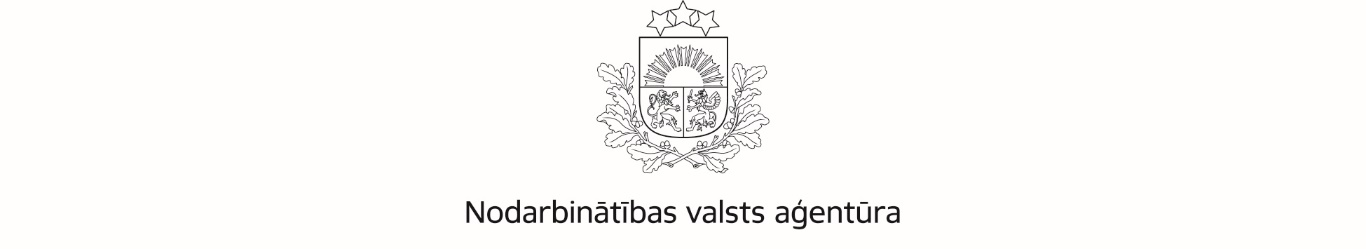 Prasības PIEDĀVĀJUMA NOFORMĒJUMAM UN IESNIEGŠANAIPiedāvājumu sagatavo un iesniedz saskaņā ar šajā kārtībā izvirzītajām prasībām.Komersants vai izglītības iestāde (turpmāk – Pretendents) iesniedz Nodarbinātības valsts aģentūrai (turpmāk – Aģentūra) piedāvājumu papīra formātā K.Valdemāra ielā 38 k-1, Rīgā, LV – 1010, vai iesūta ar drošu elektronisko parakstu parakstītu uz e-pasta adresi nva@nva.gov.lv, ievērojot, ka maksimālais pieļaujamais apjoms sūtot un saņemot dokumentus ar e-parakstu ir 10 MB. Nosūtot piedāvājumu, Pretendents uzņemas atbildību par piedāvājuma saņemšanu līdz izsludinājumā norādītajam termiņam. Piedāvājumi pēc izsludinājumā norādītā iesniegšanas termiņa netiks pieņemti un vērtēti. Gadījumā, ja piedāvājums tiek sūtīts elektroniski, parakstīts ar drošu elektronisko parakstu, piedāvājumam uz atsevišķas lapas jāpievieno šīs kārtības 4.1., 4.2. un 4.3.apakšpunktā minētā informācija.Pretendentam, kurš piedāvājumu iesniedz papīra formātā, tehniskais piedāvājums jāiesniedz elektroniskā formātā uz CD diska (uz kura norādīts Pretendenta nosaukums). Tehniskais piedāvājums elektroniskā formātā rakstāms Excel formātā, izmantojot fontu Times New Roman, fonta izmērs – 9. CD disku ievieto iepakojumā kopā ar piedāvājumu. Piedāvājums papīra formātā iesniedzams aizlīmētā, aizzīmogotā iepakojumā, uz kura jānorāda:Aģentūras nosaukums un juridiskā adrese;Pretendenta nosaukums un juridiskā adrese, reģistrācijas numurs, faksa numurs, kontaktpersona, kontakttālrunis un e - pasta adrese;atzīme “Traktortehnikas vadītāju apmācības īstenošana”, norādot izsludinājuma numuru.Iesniegtie piedāvājumi ir Aģentūras īpašums un netiek atdoti atpakaļ Pretendentiem.Iesniegtajiem dokumentiem jābūt skaidri salasāmiem, lai izvairītos no jebkādiem pārpratumiem. Vārdiem un skaitļiem jābūt bez iestarpinājumiem, labojumiem vai dzēsumiem.Piedāvājumam jābūt latviešu valodā. Dokumentiem svešvalodā jāpievieno tulkojums latviešu valodā, kas ir noformēts atbilstoši normatīvo aktu prasībām.Iesniedzamo dokumentu kopijām jābūt noformētām atbilstoši normatīvo aktu prasībām.Piedāvājums jāparaksta Pretendenta pārstāvim, kuram ir paraksta tiesības, vai tā pilnvarotai personai, atlases dokumentu paketē pievienojot pilnvaru.Piedāvājumu papīra formātā Pretendents noformē un iesniedz vienā iesietā sējumā. Sējumā dokumentiem jābūt sakārtotiem vienkopus, ar numurētām lapām, satura rādītāju un cauršūtiem ar auklu tādā veidā, kas nepieļauj to atdalīšanu – uz pēdējās lapas aizmugures cauršūšanai izmantojamā aukla nostiprināta ar pārlīmētu lapu, uz kuras norādīts cauršūto lapu skaits, ko ar savu parakstu apliecina Pretendenta pārstāvis.Pēc piedāvājumu iesniegšanas termiņa beigām Pretendents savu piedāvājumu grozīt nevar.Pirms izsludinājumā noteiktā piedāvājuma iesniegšanas termiņa beigām Pretendents ir tiesīgs atsaukt iesniegto piedāvājumu, rakstveidā par to paziņojot Aģentūrai. Piedāvājuma atsaukšana nav grozāma, un tā izbeidz turpmāku Pretendenta līdzdalību šajā izsludinājumā.Pirms izsludinājumā noteiktā piedāvājuma iesniegšanas termiņa beigām Pretendents ir tiesīgs grozīt iesniegto piedāvājumu. Paziņojums par grozījumiem piedāvājumā sagatavojams, noformējams un iesniedzams tāpat kā piedāvājums (atbilstoši šīs kārtības prasībām), un uz tā ir jābūt norādei, ka tie ir sākotnējā piedāvājuma grozījumi.Nosacījumi PRETENDENTA dalībai IZSLUDINĀJUMĀ un PRETENDENTA ATLASES dokumentiPretendenta pieteikumu traktortehnikas vadītāju apmācības (turpmāk – Apmācība) īstenošanai (turpmāk – Pieteikums) un tehnisko piedāvājumu iesniedz, izmantojot Aģentūras mājaslapā www.nva.gov.lv → sadaļā „Izsludinājumi” ievietoto veidlapu.Aģentūras aktīvā nodarbinātības pasākuma „Neformālās izglītības ieguve” un atbalsta pasākuma „Neformālās izglītības programmu īstenošana” īstenotāju pastāvīgās izvēles komisijas (turpmāk – komisija) priekšsēdētājs sasauc komisiju pēc Pretendentu Pieteikumu un piedāvājumu saņemšanas.Lai novērtētu Pretendenta kompetenci un atbilstību Apmācības īstenošanai, Pretendentam jāiesniedz šādi dokumenti:aizpildīts Pieteikums (šīs kārtības 2.pielikums);aizpildīts tehniskais piedāvājums (šīs kārtības 3.pielikums);Valsts tehniskās uzraudzības aģentūras (turpmāk – VTUA) izsniegtās mācību atļaujas kopija.Komisija lemj par tādu Pretendentu apstiprināšanu Apmācības īstenošanai, kas atbilst Ministru kabineta 2011. gada 25. janvāra noteikumu Nr.75 „Noteikumi par aktīvo nodarbinātības pasākumu un preventīvo bezdarba samazināšanas pasākumu organizēšanas un finansēšanas kārtību un pasākumu īstenotāju izvēles principiem” 15.punktā minētajiem pasākumu īstenotāju izvēles nosacījumiem, t.sk. šādām prasībām:Pretendentam ir derīga VTUA izsniegtā mācību atļauja;Pretendentam vai tā personālam ir Apmācības īstenošanai atbilstoša izglītība un profesionālā pieredze, kā arī Pretendents katrā Apmācības īstenošanas vietā nodrošina atbilstošu materiāli tehnisko bāzi, kas nepieciešama Apmācības īstenošanai;Apmācības tiek īstenota Latvijas Republikas teritorijā un Apmācības īstenošanas vietas ir reģistrētas VTUA; Pretendents pēdējā gada laikā nav būtiski pārkāpis līgumu par aktīvo nodarbinātības pasākumu vai preventīvo bezdarba samazināšanas pasākumu īstenošanu (ja šāds līgums ar Aģentūru ir bijis noslēgts;uz Pretendentu neattiecas neviens no Publisko iepirkumu likuma 39.1 panta pirmās daļas 1., 2., 3., 4., 5. un 6.punktā minētajiem izslēgšanas noteikumiem.Pretendentam tehniskais piedāvājums jāsagatavo atbilstoši tehniskā piedāvājuma veidlapai.Tehniskajam piedāvājumam pilnībā jāatbilst šajā kārtībā norādītajām prasībām un izglītības programmu sarakstam (šīs kārtības 4.pielikums).Ja, izvērtējot Pieteikumus, komisija konstatē Pretendenta dokumentu neatbilstību šīs kārtības prasībām, kas var ietekmēt  turpmāku lēmuma pieņemšanu attiecībā uz Pretendentu, komisija, sūtot  elektronisko vēstuli uz Pieteikumā norādīto e-pastu, aicina Pretendentu novērst  konstatētās nepilnības, negrozot piedāvājumu pēc būtības. Ja Pretendents norādītajā termiņā, kas nav īsāks par trīs darba dienām pēc informācijas nosūtīšanas, nepilnības nav novērsis, komisija var  pieņemt lēmumu par Pieteikuma tālāku nevērtēšanu un Pretendenta izslēgšanu no līdzdalības vērtēšanā vai tā  Pieteikuma izslēgšanu.Pretendents ir atbildīgs par sniegto ziņu patiesumu. Ja komisija, pārbaudot Pretendenta sniegtās ziņas, noskaidro, ka tās neatbilst patiesībai, Pretendents no tālākas vērtēšanas tiks izslēgts.Aģentūrai ir tiesības jebkurā laikā pieprasīt no Pretendenta, kas izturējis atlasi, apliecinājumu, ka viņa un piesaistīto personu kvalifikācija joprojām atbilst šajā kārtībā noteiktajām prasībām. Gadījumā, ja Pretendents to nespēj vai nedara, vai atklājas, ka viņš sniedzis nepatiesas vai neprecīzas ziņas, komisija noraida viņa piedāvājumu.Piedāvājumu vērtēšanaTiek vērtēti tikai tie piedāvājumi, kuri iesniegti atbilstoši šai kārtībai un termiņiem.Piedāvājumu vērtēšana notiek šādā kārtībā:komisija vērtē Pretendenta piedāvājuma noformējuma atbilstību šīs kārtības prasībām. Ja komisija vērtēšanas procesā konstatē tādu piedāvājuma neatbilstību noformējuma prasībām, kura var ietekmēt turpmāko lēmumu pieņemšanu attiecībā uz Pretendentu, komisija var pieņemt lēmumu par piedāvājuma tālāku nevērtēšanu;komisija vērtē Pretendenta atlases dokumentu atbilstību šīs kārtības prasībām:komisija pārbauda, vai Pretendents atbilst šīs kārtības II.nodaļā noteiktajiem atlases kritērijiem un ir iesniedzis visus šīs kārtības 16.punktā pieprasītos dokumentus;par Pretendenta dokumentu atbilstību šīs kārtības 17.1., 17.2. un 17.3.apakšpunktam komisija pārliecinās, pārbaudot iesniegtās mācību atļauju kopijas, kā arī vietnē http://www.vtua.gov.lv;Pretendents tiek izslēgts no turpmākās dalības vērtēšanā un piedāvājums tālāk netiek vērtēts, ja nav iesniegts kāds no šajā kārtībā norādītajiem dokumentiem vai to saturs neatbilst šīs kārtības prasībām, kā arī ja tiek konstatēta Pretendenta neatbilstība šīs kārtības II.nodaļā noteiktajiem atlases kritērijiem.komisija vērtē Pretendenta atbilstību šīs kārtības 17.4. un 17.5.apakšpunktam:pārbauda vai Pretendents pēdējā gada laikā nav būtiski pārkāpis līgumu par aktīvo nodarbinātības pasākumu vai preventīvo bezdarba samazināšanas pasākumu īstenošanu (ja šāds līgums ar Aģentūru ir bijis noslēgts);pārbauda Ministru kabineta noteiktajā informācijas sistēmā un kārtībā, vai uz Pretendentu neattiecas neviens no Publisko iepirkumu likuma 39.1 panta pirmās daļas 1., 2., 3., 4., 5. un 6.punktā minētajiem izslēgšanas noteikumiem. Ja komisija publiskajā datu bāzē konstatē, ka Pretendentam (Latvijā reģistrētam vai Latvijā atrodas tā pastāvīgā dzīvesvieta) ir Publisko iepirkumu likuma 39.1 panta pirmās daļas 5.punktā noteiktais nodokļu parāds, komisija rīkojas saskaņā ar Publisko iepirkumu likuma 39.1 panta piektajā daļā noteikto.komisija vērtē Pretendenta tehniskā piedāvājuma atbilstību izglītības programmu sarakstam un šīs kārtības II.nodaļas prasībām. Ja komisija konstatē tehniskā piedāvājuma neatbilstību šajā kārtībā noteiktajām prasībām, Pretendents no dalības vērtēšanā tiek izslēgts.Komisija var pieņemt lēmumu par izsludinājuma pārtraukšanu vai izbeigšanu bez rezultāta, ja nav saņemts neviens piedāvājums vai nav saņemts neviens šai kārtībai atbilstošs piedāvājums. pielikumiŠai kārtībai ir pievienoti četri pielikumi, kas ir neatņemama tās sastāvdaļa: 1. pielikums – Traktortehnikas vadītāju apmācības īstenošanas nosacījumi uz 11 lp.2.pielikums – Traktortehnikas vadītāju apmācības īstenotāja pieteikums uz 1 lp.3.pielikums – Tehniskais piedāvājums uz 1 lp.4.pielikums – Izglītības programmu saraksts uz 1.lp.